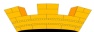 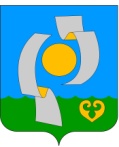 ПОСТАНОВЛЕНИЕАДМИНИСТРАЦИИ НЫТВЕНСКОГО ГОРОДСКОГО ПОСЕЛЕНИЯ05.09.2018                                                                                                                № 634О подготовке проекта Генерального Плана Нытвенского городского поселения в новой редакцииРуководствуясь Градостроительным кодексом Российской Федерации, Федеральным законом от 06.10.2003 N 131-ФЗ (ред. от 03.08.2018) «Об общих принципах организации местного самоуправления в Российской Федерации», решением Думы Нытвенского городского поселения от 25.06.2008 г. №268 «Об утверждении положения «О содержании, порядке подготовки и утверждения генерального плана Нытвенского городского поселения», ПОСТАНОВЛЯЮ:Подготовить техническое задание на разработку проекта Генерального плана Нытвенского городского поселения в новой редакции (далее – Генеральный план).Создать комиссию по подготовке проекта Генерального плана.Утвердить прилагаемые:Состав комиссии по подготовке проекта Генерального плана.Порядок деятельности комиссии по подготовке Генерального плана.Общему отделу администрации обеспечить размещение настоящего постановления на официальном сайте муниципального образования Нытвенское городское поселение Пермского края в сети «Интернет» по адресу: http://nytva.permarea.ru/nytvenskoe/ в разделе «Градостроительство», в подразделе «Территориальное планирование» и опубликование в газете «Наше Прикамье».Контроль за исполнением постановления возложить на начальника отдела градостроительства и землепользования администрации Нытвенского городского поселения – Катаеву Галину Николаевну.Глава городского поселения – глава администрации Нытвенского городского поселения                                                      К.А. ПаркачёвУТВЕРЖДЕН Постановлением администрации Нытвенского городского поселения от 05.09.2018 № 634СОСТАВкомиссии по подготовке проекта генерального плана Нытвенского городского поселения в новой редакции.УТВЕРЖДЕН Постановлением администрации Нытвенского городского поселения   от 05.09.2018 № 634ПОРЯДОКдеятельности комиссии по подготовке проекта Генерального плана Нытвенского городского поселения в новой редакции.I. Общие положения1.1. Комиссия по подготовке проекта Генерального плана Нытвенского городского поселения в новой редакции (далее – Комиссия) создается на период подготовки проекта Генерального плана Нытвенского городского поселения в новой редакции (далее – Проект), в целях изменения отображенных в Генеральном плане границ поселения, населенных пунктов, подлежащих отображению в Генеральном плане в соответствии с Градостроительным кодексом Российской Федерации.1.2. В своей деятельности комиссия руководствуется законодательством Российской Федерации, субъекта Российской Федерации, нормативными правовыми актами Нытвенского городского поселения.II. Задачи и функции комиссии2.1. Комиссия создается в целях обеспечения общего руководства, анализа, проверки и оценки материалов при подготовке Проекта.2.2. Для выполнения возложенных задач Комиссия имеет право:2.2.1. организовывать процесс разработки Проекта;2.2.2. организовывать и проводить общественные обсуждения илипубличные слушания по Проекту;2.2.3. рассматривать предложения граждан и юридических лиц в связи с разработкой Проекта;2.2.4. обеспечивать гласность при подготовке решений по Проекту, в том числе путем предоставления всем заинтересованным лицам возможности доступа на общественные обсуждения или публичные слушания, а также возможности высказывания по обсуждаемым вопросам;2.2.5. принимать рекомендации по вопросам подготовки Проекта;2.2.6.	запрашивать	у	государственных, муниципальных, специализированных организаций и учреждений предоставления в установленный срок официальных заключений и иных материалов, относящихся к рассматриваемым на заседаниях, в том числе проводимых в форме общественных обсуждений или публичных слушаний вопросам;2.2.7. привлекать независимых экспертов к работе по подготовке соответствующих рекомендаций;2.2.8. публиковать материалы о своей деятельности;2.2.9. осуществлять иные права, связанные с подготовкой Проекта.2.3. Комиссия принимает решения по вопросам:2.3.1. обнародования проекта Генерального плана Нытвенского городского поселения в новой редакции;2.3.2. составления протоколов и вынесение заключений по результатам общественных обсуждений или публичных слушаний;2.3.3. представления Проекта главе городского поселения - главе администрации Нытвенского городского поселения с приложением протоколов общественных обсуждений или публичных слушаний и заключения об общественных обсуждениях или о публичных слушаниях;2.3.4. по иным вопросам, возникающим в процессе подготовки проекта Генерального плана Нытвенского городского поселения в новой редакции.III. Состав и порядок работы комиссии3.1. Состав комиссии утверждается постановлением администрации Нытвенского городского поселения.3.2. Деятельностью Комиссии руководит председатель, а в его отсутствие обязанности председателя исполняет заместитель. Секретарь организует работу Комиссии, осуществляет общий контроль за реализацией принятых Комиссией решений.3.3. Комиссия самостоятельно определяет порядок своей работы путем составления плана работы Комиссии. Заседания Комиссии проводятся председателем или его заместителем по мере необходимости. Время, место и повестка очередного заседания определяются председателем или его заместителем. Члены Комиссии уведомляются о месте, дате и времени проведения заседания Комиссии телефонограммой не позднее, чем за два дня до назначенной даты. Заседание Комиссии является правомочным при участии в нем не менее половины членов Комиссии от общего числа.3.4. Члены Комиссии участвуют в заседаниях Комиссии лично, без права передоверия. В случае отсутствия члена Комиссии на заседании он имеет право представлять свое мнение по рассматриваемым вопросам в письменной форме за своей подписью.3.5. Комиссия принимает решение по рассматриваемому вопросу путем открытого голосования. Решение Комиссии принимается простым большинством голосов от числа членов Комиссии, участвующих в заседании. В случае равенства голосов решающим является голос председательствующего на заседании Комиссии.3.6. Решения, принятые Комиссией в пределах ее компетенции, являются обязательными для всех участников подготовки проекта генерального плана Нытвенского городского поселения в новой редакции.3.7. Комиссия информирует главу муниципального района - главу администрации Горнозаводского муниципального района о ходе выполнения работ по подготовке проекта о внесении изменений в Генеральный план Горнозаводского городского поселения.Паркачёв Константин Акимович- глава городского поселения – глава администрации Нытвенского городского поселения, председатель комиссии;Катаева Галина Николаевна- начальник отдела градостроительства и землепользования администрации Нытвенского городского поселения, заместитель председателя комиссии;Юдина Евгения Раисовна- главный специалист отдела градостроительства и землепользования администрации Нытвенского городского поселения, секретарь комиссии.Члены комиссии:Чичёв Тимофей Георгиевич- начальник юридического отдела администрации Нытвенского городского поселения;Попов Виталий Валерьевич- председатель Думы Нытвенского городского поселения (по согласованию).